Communication includes the exchange of information, which can include the ability to listen, comprehend, and respond to others, as well as the creative expression of ideas in the visual, written, and performing arts.  Students must demonstrate a thorough understanding of context relating to appropriate audiences and express their own ideas skillfully and ethically through written, verbal, nonverbal, and integrated means that conveys a clear, fluent message using different avenues of delivery. Learning Outcome:  Students will communicate effectively.Definitions of ElementsWritten communication: Demonstrates a thorough understanding of context relating to appropriate audiences and expresses the writer's own ideas skillfully and ethically through written language that conveys meaning to readers with clarity and fluency, and is virtually error free.  Students will demonstrate written communication through comprehension and reading proficiency.  Competency in this element means:    Clearly outlining the main idea using appropriate sentence structure that connects all paragraphs to the overall point of the paper while organizing ideas effectively. Ideas are presented in a logical sequence that supports development of the main point (Focus, Development, and Organization);Supporting claims with appropriate evidence and valid reasoning. Opinions are clearly distinguished. Main ideas are developed through evidence-based sources that clearly distinguish the source material from the writer's own ideas and distinctly indicates the provenance of all source material (Development and Use of Sources);Creating effective and coherent sentences.  Written language conveys meaning to readers with clarity and fluency.  Word choice and vocabulary shows attention to audience (Style and Editing);Writing shows audience awareness. Intended purpose of the document is clear. The context for the communication is understood and articulated appropriately (Focus, Development, Organization, Style, Editing, and Use of Sources);Document demonstrates visual and textual design elements that are appropriate for the audience, purpose, and context (Style).Verbal communication:  Demonstrates the effective ability to engage others in order to increase knowledge and foster understanding.  Competency in this element means:Organizing formal presentations (introduction, body with clear and concise transitions, and conclusion) so that the central idea is clear, memorable, and strongly supported;Creating a cooperative, civilized dialogue based on asking and answering questions to stimulate critical and creative thinking via informal presentations;Demonstrating language choices that are imaginative and compelling while using appropriate vocabulary for the audience;Employing supporting claims with appropriate evidence and valid reasoning.  Opinions are clearly distinguished.  Main ideas are developed through evidence-based sources that clearly distinguish the source material from the writer’s own ideas;Analyzing presenter’s credibility/authority through ethical means.Non-verbal and Creative Expression:  Competently utilizes and demonstrates human response not expressed in words. These responses may or may not complement written and verbal information. Competency in this element means:Interpreting and delivering nonverbal communication as it applies to specific contexts such as art, music, illustrations, theater, dance, digital media, or other forms of context not identified above, as appropriate.Demonstrating effective and appropriate delivery/presentation including, but not limited to, facial expression, eye contact, body movement, and vocal variety;Demonstrating professionalism;GLOBAL UNDERSTANDING AND CIVIC ENGAGEMENTAs global citizens, students need a comprehensive understanding of where they live and of the larger, interconnected global system of which they are part, and on which they depend. While identifying commonalities among people and places is important, it is crucial that students understand and appreciate the diverse cultural, social, political, economic, and environmental contexts that create differences. Understanding the role of responsible citizens in their own community and beyond ensures effective and ethical participation at all levels.  Students also need to understand how biological, physical, and chemical systems work, how they change naturally, and how they can change due to human involvement.  Understanding the implications of the interaction between humans and non-human systems is essential for long-term decision-making.  Learning Outcome: Students will explore global systems conscientiously.  Definitions of ElementsHuman Experience within a Global Context:Understanding the diverse nature, meanings, or functions of creative endeavors through the study of literature, music, theater, visual arts, or related forms of expression helps us understand ourselves. Competency in this element means:Applying cultural concepts and/or methodologies in the analysis of literary, performing, visual, or other art forms;Analyzing how literature, performance, the visual arts, or other creative endeavors respond to and influence society and culture;Analyzing creative endeavors in a contextual framework, such as critical theory, aesthetics, philosophy of art, or rhetoric;Demonstrating concepts that characterize a polycentric view of the world in contrast to an ethnocentric perspective.Human Systems within a Global Context: Humans have developed complex systems that structure interaction. It is important to understand how and why these systems developed, change through time, vary by location, and are interconnected at all levels (local/regional/global), and the implications of that interconnectedness. Competency in this element means:Analyzing the structure, development, and change of human economic, political, social and/or cultural systems over time;Analyzing the individual’s role and responsibility to society at all levels;Evaluating how human systems are interconnected at all levels.Natural World within a Global Context: Biological, physical, and chemical systems form the context for life.  Students need to understand how these systems work, how these change naturally, and how these can change as a result of human activities.  The implications of these changes are essential for long-term decision-making. Competency in this element means:Analyzing biological, physical, and/or chemical systems;Evaluating the implications of changes that result from interactions between natural and human systems.Diverse perspectives within a Global Context: Valuing different perspectives and analyzing the interrelationships between them leads to global respect and understanding. Competency in this element means:Applying multiple perspectives to personal, social, cultural, disciplinary, environmental, race, ethnicity, gender, nationhood, religion, or class interactions;Analyzing connections between worldviews, power structures, or experiences of multiple cultures in a historical or contemporary context;Analyzing issues of diversity (i.e. religious, racial, sexual orientations, gender, or disabilities).Social Responsibility:Social responsibility within a global context is the ability to recognize one’s accountability to society – locally, nationally, and globally. This incorporates the importance of active citizenship through the application of concepts such as equity, inclusiveness, collaboration, and building constituency in government, civic institutions, business, and community at large. Competency in this element means:Applying the concepts associated with active, responsible citizenship;Analyzing the ethical, social, and environmental consequences of local, national, and global organizations;Analyzing the historical consequences of local or national decisions on global systems.QUANTITATIVE/ANALYTIC METHODS AND SCIENTIFIC LITERACY Students will be able to apply quantitative and scientific methods to answer questions and to effectively communicate the results in a variety of formats (e.g. tables, graphs, statistical inference, and mathematical equations). Quantitative literacy is the ability to recognize and analyze numerical problems through the use of formal tools (e.g. logical or statistical inference, probability, or mathematical analysis) to draw valid conclusions using higher-order thinking skills. Scientific literacy is the ability to apply systematic methods of inquiry to solve objective questions using evidence-based reasoning. Learning Outcome: Students will analyze data logically. Definition of ElementsQuantitative or Analytic Methods:  Quantitative literacy and its methods refer to competency in working with numerical data. Students with strong quantitative skills possess the ability to reason and solve problems from a wide array of contexts and everyday life situations. They can create sophisticated arguments supported by objective evidence and can communicate those arguments in a variety of formats (e.g. text, tables, graphs, mathematical equations, etc.) as appropriate.  Competency in this element means:Applying a set of formal tools to interpret, represent, calculate, and analyze quantitative data; Explaining assumptions and rationale for selecting a mathematical approach to solve a problem;Explaining assumptions and rationale for selecting a mathematical or formal logical approach to solve a problem;Drawing and communicating conclusions to support decisions.Scientific Inquiry: The scientific method is the systematic approach to understanding the world around us.  Through experimentation and hypothesis testing, students will apply analytical skills and appropriate methods of scientific inquiry (i.e. qualitative and quantitative) to solve a variety of research questions. Competency in this element means:  Composing appropriate research questions and hypotheses, drawing from experts, reliable sources, or previously collected data;Collecting, synthesizing, and analyzing data from multiple sources;Drawing logical conclusions, assessing for gaps or weaknesses, and addressing potential consequences and implications;Communicating results using appropriate delivery methods or formats.INFORMATION AND DIGITAL LITERACYInformation literacy and digital literacy are foundational to student success.  The information literate student must demonstrate proficiencies in finding, using, and analyzing information and data to answer questions, develop new questions, and create new knowledge through ethical participation in communities of learning and scholarship.  The digital literate student must use appropriate technologies to locate, access, evaluate, manage, and share information in appropriate ways for various disciplines. Learning Outcome:  Students will evaluate information competently.  Definition of ElementsResearch as Discovery:Research is iterative and depends upon asking increasingly complex or new questions.  The analysis of the answers may lead to additional questions or lines of inquiry in any field.  Competency in this element means:Evaluating a range of information sources and pursue alternate research strategies as new understanding develops;Formulating research questions based on existing information; Applying various research methods based on the need, context, and type of inquiry as appropriate;Managing and assessing the gathered information.Information Validity:Information resources reflect the author’s expertise and credibility.  These resources should be evaluated based on the information need and the context in which the information will be used.  Authority and relevance stems from expertise and the practice of various intellectual and scholarly communities.  Competency in this element means:Understanding how information from different sources is valued in various contexts;Recognizing that information may be perceived or interpreted differently based on the format in which it is disseminated;Articulating how information is created and disseminated within a particular discipline;Assessing the fit between an information resource and a particular information need. Information Design Process:Information is produced to convey a message and is shared through a selected format or delivery method.  The processes of researching, creating, revising, and disseminating information vary with the resulting product reflecting these differences.  Competency in this element means:Determining an appropriate scope for investigation; Organizing information in meaningful ways;  Synthesizing ideas gathered from multiple sources;Drawing reasonable conclusions based on analysis and interpretation of information.Use Information Ethically:Information possesses several dimensions of value, including as a commodity, as a means of education, as a means of influence, and as a means of negotiating and understanding the world.  Ethical and legal interests influence information production and dissemination.  The value of information is manifest in various contexts, including publishing practices, access to information, the commodification of information, and intellectual property laws.  Competency in this element means:Making informed decisions about how to ethically access, use, produce, and disseminate information;Giving credit to the original ideas of others through proper attribution and citation;Understanding that intellectual property is a legal and social construct that varies by culture and the distinguishing characteristics of copyright, fair use, open access, and public domain;Understanding the implications of the commodification of personal information and the effects of information they produce or disseminate online.Evidence of Digital Competency:Locating, accessing, organizing, and disseminating information requires an understanding of how information systems are ordered and the mental flexibility to pursue alternate avenues as new understanding develops.  Competency in this element means:Matching information needs and search strategies to appropriate search tools;Using different types of search language such as controlled vocabulary and keywords appropriately;Managing search processes and results effectively;Understanding that emerging methods of information creation and dissemination with differing purposes are available for their use.PERSONAL AND PROFESSIONAL BEHAVIOR To lead productive lives, students must develop personal and professional behaviors, within and across disciplines. This will develop the aptitude to make informed choices regarding general wellness, fiscal decision-making, the development of personal and professional behaviors, and leadership skills.  With these abilities, students will be better prepared and more confident in their abilities to actively engage and effectively perform in society.     Learning Outcome:  Students will model productive behaviors purposefully.Definitions of ElementsWellness Strategies:  Wellness encompasses the concepts and importance of physical fitness and/or activity over the lifetime, chronic disease prevention/management, nutritional knowledge, mental health awareness, and continuous involvement in an exercise or physical/leisure time activity program to ensure students create a healthy lifestyle plan throughout their lifetime.  Competency in this element means:Understanding chronic disease prevention/management;Understanding the principles of behavior and mental processes;Evaluating healthy lifestyle habits;Analyzing the benefits of exercise and physical/leisure time activity on mental health;Creating a healthy nutritional regimen;Creating a personalized exercise or physical/leisure time activity program;  Completing an exercise or physical/leisure time activity course.Financial Literacy: Financial literacy includes the ability to manage personal finances.  The ability to analyze and evaluate financial decisions, and develop strong financial habits, will enable students to create positive lifelong financial plans.  Competency in this element means:Creating personal financial management practices;Developing a working knowledge of basic consumer finance principles;Investigating global economic issues that may impact personal financial management.Self-Management:  To master the concept of self-management, students must develop responsible habits and personal behaviors.  Competency in this element means: Making independent decisions;Applying ethics, values, self-awareness, and responsibility;Developing skills for time management, meeting deadlines, task prioritization, and organization. Professional Development:  Professional development includes the interrelated components of behavioral, attitudinal, and intellectual skills and aptitudes exhibited by successful professionals.   Competency in this element means:Developing effective job seeking skills (e.g. resume writing, interview skills, etc.);Demonstrating professional workplace behaviors (e.g. punctuality, dress code, lifelong learning, etc.);Applying effective negotiation and conflict management techniques;Formulating successful project management practices and activities.Leadership Initiative: Leadership initiative is recognizing multiple approaches to leadership and cultivating the knowledge required to apply these approaches.  Leaders understand the need for individual initiative in place of direct supervision.  Competency in this element means:Demonstrating successful organizational skills including planning, logistics, and delegation;Fostering accountability and responsibility;Modeling team skills including respectful engagement (complementary to leadership);Implementing effective leadership styles and techniques.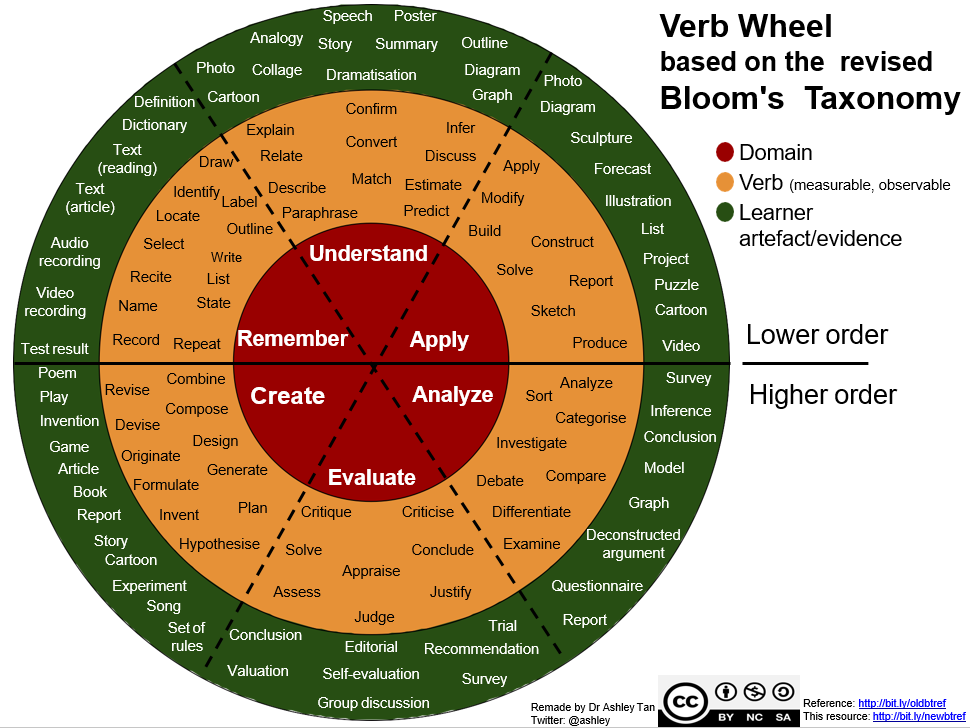 Elements4Mastery3Milestone II2Milestone I1BenchmarkN/AWritten CommunicationComposes evidence-based ideas and creates an appropriate written document to convey a messageEvaluates evidence-based ideas and critiques a written document used to convey a messageExplains evidence-based ideas and reviews a written document used to convey a messageRemembers ideas and understands documents used to convey a messageVerbal CommunicationCreates and delivers a clear and compelling message that is appropriate for an intended audience, supported by a variety of materialsAnalyzes a message intended for the appropriate audience, supported by referenced materialsUnderstands the message intended for the appropriate audience, using limited materialsIdentifies s a message not supported or referencedNon-verbal and Creative ExpressionCreates, evaluates, and analyzes effective non-verbal and/or creative expression via different modes of deliveryDemonstrates effective non-verbal and/or creative expressionUnderstands the characteristics of effective non-verbal and/or creative expressionDefines the characteristics of effective non-verbal and/or creative expressionElements4Mastery3Milestone II2Milestone I1BenchmarkN/AHuman Experience within a Global ContextAnalyzes how various art forms respond to and influence society and cultureInterprets how various art forms respond to and influence society and cultureExplains how various art forms respond to and influence society and cultureRecognizes that various art forms respond to and influence society and cultureHuman Systems within a Global ContextEvaluates human organizational systems using a variety of disciplinary and interdisciplinary perspectivesAnalyzes human organizational systems using a variety of disciplinary and interdisciplinary perspectivesExplains human organizational systems using a variety of disciplinary and interdisciplinary perspectivesDescribes human organizational systems using a variety of disciplinary and interdisciplinary perspectivesNatural World within a Global ContextEvaluates biological, physical and/or chemical processes and how human activities alter themAnalyzes biological, physical and/or chemical processes and how human activities alter themExplains biological, physical and/or chemical processes and human activities that alter themDescribes biological, physical and/or chemical processes and human activities that alter themDiverse Perspectives within aGlobal ContextEvaluates the role of multiple worldviews and power structures in addressing significant global problemsAnalyzes the role of multiple worldviews and power structures in addressing significant global problemsExplains the role of worldviews and power structures in addressing significant global problemsDescribes the role of worldviews and power structures in addressing significant global problemsSocial Responsibility within a Global ContextEvaluates the roles and responsibilities of citizens at all levelsAnalyzes the roles and responsibilities of citizens at all levelsExplains the roles and responsibilities of citizens at all levelsDescribes the roles and responsibilities of citizens at all levelsElements4Mastery3Milestone II2Milestone I1BenchmarkN/AQuantitative/Analytic MethodsSynthesize tools of analysis and communicate resultsCompares tools of analysis and communicate resultsApplies tools of analysis and communicate resultsRecognizes tools of analysisScientific InquiryEvaluates a problem by using scientific methods Interprets a problem by using scientific methodsApplies the scientific methods to a problem Identifies steps of scientific methods Elements4Mastery3Milestone 22Milestone 11BenchmarkN/AResearch as DiscoveryEvaluates information sources for appropriate use in formulating research questions and applying research methods  Analyzes information sources for appropriate use in formulating research questions and applying research methods   Explains information sources for appropriate use in formulating research questions and applying research methods   Describes information sources for appropriate use in formulating research questions and applying research methods  Information ValidityEvaluates the information need and the contexts in which information is created and disseminatedAnalyzes the information need and the contexts in which information is created and disseminated Explains the information need and the contexts in which information is created and disseminatedDescribes the information need and the contexts in which information is created and disseminatedInformation Design ProcessFormulates an appropriate research scope, effectively organizing and synthesizing ideas from multiple sources, drawing reasonable conclusionsEvaluates an appropriate research scope, effectively organizing and synthesizing ideas from multiple sources, drawing reasonable conclusionsExplains the nature of an appropriate research scope, and how to effectively organize and synthesize ideas from multiple sourcesDescribes the nature of an appropriate research scope, and how to effectively organize and synthesize ideas from multiple sourcesUse Information EthicallyEvaluates the ethical and legal restrictions on the use of published, confidential, and/or proprietary informationAnalyze the ethical and legal restrictions on the use of published, confidential, and/or proprietary information Explains the ethical and legal restrictions on the use of published, confidential, and/or proprietary information Describes the ethical and legal restrictions on the use of published, confidential, and/or proprietary information Evidence of Digital CompetencyCreates effective search strategies within digital systems through skillful application of appropriate technologies to locate, access, manage, interpret and present information with clarity and insightAnalyzes effective search strategies within digital systems through skillful application of appropriate technologies to locate, access, manage, interpret and present information with clarity and insightExplains effective search strategies within digital systemsDescribes effective search strategies within digital systems Elements4Mastery3Milestone II2Milestone I1BenchmarkN/AWellness StrategiesCreates wellness strategies for life long healthEvaluates wellness strategies for life long healthAnalyzes wellness strategies for life long healthUnderstands wellness strategies for life long healthFinancial LiteracyCreates financial strategies for lifelong financial securityEvaluates financial strategies for lifelong financial securityAnalyzes financial strategies for lifelong financial securityUnderstands financial strategies for lifelong financial securitySelf-ManagementDevelops ethical management, respectful engagement, and critical thinking skillsAnalyzes ethical management, respectful engagement, and critical thinking skillsUnderstands ethical management, respectful engagement, and critical thinking skillsDefines ethical management, respectful engagement, and critical thinking skillsProfessional DevelopmentDevelops strategies for life-long learning, and the problem-solving/decision-making processes  Analyzes strategies for life-long learning, and the problem-solving/decision-making processes  Understands the need for life-long learning, and the problem-solving/decision-making processes  Identifies the strategies for life-long learning, and the problem-solving/decision-making processesLeadership InitiativeCreates effective leadership methods   Evaluates effective leadership methods  Analyzes effective leadership methods  Understands effective leadership methods  